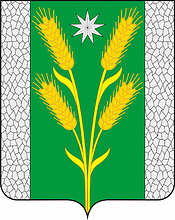 АДМИНИСТРАЦИЯ БЕЗВОДНОГО СЕЛЬСКОГО ПОСЕЛЕНИЯКУРГАНИНСКОГО РАЙОНАПОСТАНОВЛЕНИЕот 21.01.2021										№ 15поселок СтепнойОб утверждении перечня объектов, в отношении которых планируется заключение концессионных соглашений в 2021 годуНа основании п. 3 ст. 4 Федерального закона от 21 июля 2005 г. N 115-ФЗ «О концессионных соглашениях», Федерального закона от 6 октября 2003 г. N 131- ФЗ «Об общих принципах организации местного самоуправления в Российской Федерации», в соответствии с Уставом Безводного сельского поселения Курганинского района зарегистрированного Управлением Минюста РФ по Краснодарскому краю от 7 июня 2017 г. № RU 235173022017001, постановляю:1. Утвердить перечень объектов, в отношении которых планируется заключение концессионных соглашений в 2021 г. (далее - Перечень) согласно приложению, к настоящему постановлению.2. Разместить настоящее постановление и Перечень на сайте в информационно-коммуникационной сети «Интернет» www.torgi.gov.ru. и на официальном сайте администрации Безводного сельского поселения Курганинского района.3. Контроль за выполнением настоящего постановления оставляю за собой.4. Постановление вступает в силу с момента его подписания.Глава Безводного сельскогопоселения Курганинского района                                               Н.Н. Барышникова ПриложениеУТВЕРЖДЕНпостановлением администрацииБезводного сельского поселения Курганинского районаот		№Перечень
объектов, в отношении которых планируется заключение концессионных соглашений в 2021 годуЗаместитель главыБезводного сельского поселенияКурганинского района                                                                             И.В. Черных№ п/пНаименование объектаМестоположениеПредполагаемые виды работСфера применения123451наружные сети электроснабженияпос.Андреедмитриевский, ул. Элеваторнаяремонт и эксплуатацияэнергоснабжение2наружные сети электроснабженияпос.Степной, ул. Мираремонт и эксплуатацияэнергоснабжение